В соответствии с постановлением Администрации муниципального образования «Хиславичский район» Смоленской области от 10.10.2013 № 278 «Об утверждении Порядка принятия решения о разработке муниципальных программ, их формирования и реализации», Уставом Кожуховичского сельского поселения Хиславичского района Смоленской областиАдминистрация Кожуховичского сельского поселения Хиславичского района Смоленской области п о с т а н о в л я е т:Внести в муниципальную программу «Создание условий для обеспечения качественными услугами ЖКХ и благоустройство территории муниципального образования Кожуховичского сельского поселения Хиславичского района  Смоленской области», утвержденную постановлением Администрации Кожуховичского сельского поселения Хиславичского района  Смоленской области от 01.12.2015г. №36,  (в редакции Постановлений Администрации Кожуховичского сельского поселения Хиславичского района  Смоленской области №25 от 05.05.2016г.,  №30 от 21.09.2016г.,№50 от 30.12.2016г., №9 от 23.03.2017г., №31 от 14.09.2017г., № 4 от 19.02.2018г.,   №19 от 08.06.2018г., №35 от 09.10.2018г., №38 от 10.10.2018г., №46 от 29.10.2018г., №6 от 13.02.2019г., № 14 от 27.03.2019 г., № 4 от     10.01.2020 г., от 26.03.2020 г. № 30, от 27.04.2020 г. № 37, от 12.11.2020 г. № 66, от 03.02.2021 г. № 6., от 01.04.2021 г. № 18, от 27.04.2021 г. № 25, от 31.08.2021 г. № 41, от 27.09.2021 г. № 45, от 21.10.2021 г. № 53, от 01.02.2022 г. № 8.)   следующие изменения:1.Изложить в новой редакции пункт:2.Главу 6 изложить в новой редакции.«6. Обоснование ресурсного обеспечения муниципальной программыМуниципальная программа обеспечивает значительный, а по ряду направлений решающий вклад в достижение практически всех стратегических целей, в том числе путем создания и поддержания благоприятных условий для экономического роста за счет обеспечения макроэкономической стабильности, повышения уровня и качества жизни населения муниципального образования;Объем бюджетных ассигнований на реализацию муниципальной программы составляет 18027,6 тыс. рублей, из них на реализацию:- подпрограммы «Капитальный и текущий ремонт муниципального жилищного фонда муниципального образования»- 0,0 тыс. рублей; - подпрограммы «Комплексное развитие систем коммунальной инфраструктуры муниципального образования»- 14374,8 тыс. рублей;- подпрограммы «Благоустройство территории муниципального образования»- 1310,1 тыс. рублей;- подпрограммы «Содержание, ремонт и реконструкция уличного освещения на территории муниципального образования» - 1088,6 тыс. рублей;-подпрограммы «Комплексное развитие сельских территорий Кожуховичского сельского поселения Хиславичского района Смоленской области» -1254,1 тыс. рублей;Объем финансового обеспечения реализации муниципальной программы за счет средств местного бюджета составляет: в 2016 году –9826,9 тыс. рублей, в 2017 году –2323,6 тыс. рублей, в 2018 году –870,2 тыс. рублей,в 2019 году –566,3 тыс. рублей,в 2020 году –1235,8тыс. рублей,в 2021 году –2260,1 тыс. рублей,в 2022 году – 670,5 тыс. рублей,в 2023 году – 254,2 тыс. рублей,в 2024 году – 20,0 тыс. рублей.»3. Приложение № 1 изложить в новой редакции (прилагается)Глава муниципального образованияКожуховичского сельского поселения Хиславичского района  Смоленской области							           С.П.ФедосовМУНИЦИПАЛЬНАЯ ПРОГРАММА«Создание условий для обеспечения качественными услугами ЖКХ и благоустройство территории муниципального образования Кожуховичского сельского поселения Хиславичского района  Смоленской области» ПАСПОРТмуниципальной программы «Создание условий для обеспечения качественными услугами ЖКХ и благоустройство территории муниципального образования Кожуховичского сельского поселения Хиславичского района  Смоленской области» 2. Показатели Муниципальной программы3. Общая характеристика социально-экономической сферы реализации муниципальной программыСельское хозяйство – одна из самых важных отраслей экономики Кожуховичского сельского поселения Хиславичского района Смоленской области и муниципального образования «Хиславичский район» Смоленской области в целом.За последнее десятилетие в результате резкого спада сельскохозяйственного производства и ухудшения финансового положения отрасли социальная сфера на селе находится в кризисном состоянии, увеличилось отставание села от города по уровню и условиям жизни.Стремительно ухудшается демографическая ситуация. Население  Кожуховичского сельского поселения Хиславичского района Смоленской области за последнее десятилетие сократилось. Значительно увеличилась общая смертность населения.Исходя из задач социально-экономической политики на ближайший период и долгосрочную перспективу, для преодоления критического положения в сфере социального развития села необходимо проведение упреждающих мероприятий.Таким образом, необходимость реализации программы и ее финансирования за счет средств бюджета муниципального образования обусловлена:социально-политической остротой проблемы и ее значением. Для устойчивого социально-экономического развития Кожуховичского сельского поселения Хиславичского района Смоленской области необходима финансовая поддержка развития социальной сферы и инженерной инфраструктуры на селе, а также несельскохозяйственных видов деятельности в сельской местности, расширения рынка труда, развития процессов самоуправления в сельской местности в целях активизации человеческого потенциала;необходимостью приоритетной финансовой поддержки развития социальной сферы и инженерного обустройства сельских территорий.Основными проблемами жилищно-коммунального хозяйства муниципального образования являются высокая изношенность коммунальной инфраструктуры, техническое состояние жилищного фонда, низкий уровень модернизации объектов жилищно-коммунальной сферы, отсутствие стимулов для привлечения инвесторов, что в целом оказывает негативное влияние на финансово-экономическое положение ЖКХ, препятствует переходу на полную оплату населением жилищно-коммунальных услуг.Следствием износа и технологической отсталости объектов коммунальной инфраструктуры является низкое качество предоставляемых коммунальных услуг, не соответствующее запросам потребителей. Планово-предупредительный ремонт сетей и оборудования систем водоснабжения практически полностью уступил место аварийно-восстановительным работам, что ведет к снижению надежности работы объектов коммунальной инфраструктуры.Вследствие суммарных потерь в системах водоснабжения и других непроизводительных расходов сохраняется высокий уровень затратности, отсутствуют экономические стимулы для снижения издержек на производство услуг. Кроме того, требуется разработка схем и перспективных планов развития тепло-, водо-, газо-, электроснабжения, водоотведения населенных пунктов муниципального образования. Целесообразность использования программно-целевого метода вызвана необходимостью ускоренного перехода к устойчивому функционированию жилищно-коммунального комплекса.4. Основные цели, целевые показатели, описание ожидаемых конечных результатов, сроки и этапы реализации муниципальной программыОсновной целью муниципальной программы является создание условий для приведения жилищного фонда и коммунальной инфраструктуры в соответствие со стандартами качества, обеспечивающими комфортные условия проживания населения муниципального образования. Для реализации муниципальной программы необходимо учитывать следующие целевые показатели:- уровень износа муниципального жилищного фонда;- доля населения Кожуховичского сельского поселения, обеспеченного питьевой водой надлежащего качества;- уровень благоустроенности муниципального образования;- уровень технического состояния сетей наружного уличного освещения.В результате реализации Программы ожидается:- снижение удельного веса ветхого и аварийного муниципального жилищного фонда к общей площади муниципального жилищного фонда;- осуществление мероприятий по проведению регистрации прав муниципальной собственности на объекты теплоснабжения, водоснабжения и водоотведения в Кожуховичском сельском поселении Хиславичского района Смоленской области;- строительство и реконструкция в Кожуховичском сельском поселении Хиславичского района Смоленской области сетей газоснабжения;- снижение уровня износа основных фондов коммунальной инфраструктуры- единое управление комплексным благоустройством территории муниципального образования Кожуховичского сельского поселения Хиславичского района Смоленской области.- улучшение состояния территории муниципального образования Кожуховичского сельского поселения Хиславичского района Смоленской области;- привитие жителям сельского поселения любви и уважения к своему населенному пункту, к соблюдению чистоты и порядка на территории муниципального образования Кожуховичского сельского поселения Хиславичского района Смоленской области.- приведение территории мест захоронения в соответствие с требованиями санитарно-эпидемиологических и экологических норм;- надежное функционирование сетей наружного уличного освещения на территории муниципального образования;- реконструкция сетей наружного уличного освещения в целях экономии бюджета, установка энергосберегающих светильников.Муниципальную программу предполагается реализовывать в девять этапов–2016-2024 годы.5. Обобщенная характеристика основных мероприятий муниципальной программы, подпрограммОсновные предполагаемые мероприятия по реализации муниципальной  программы предусматривают решение конкретных задач, взаимосвязанных и скоординированных по времени, ресурсам и исполнителям и включают следующие основные направления: - мероприятия по капитальному и текущему ремонту муниципального жилищного фонда муниципального образования; - мероприятия по комплексному развитию систем коммунальной инфраструктуры муниципального образования;- мероприятия по благоустройству территории муниципального образования;- мероприятия по содержанию, ремонту и реконструкции сетей наружного уличного освещения на территории муниципального образования; - мероприятия по осуществлению проведения регистрации прав муниципальной собственности на объекты теплоснабжения, водоснабжения и водоотведения в Кожуховичском сельском поселении Хиславичского района Смоленской области;6. Обоснование ресурсного обеспечения муниципальной программыМуниципальная программа обеспечивает значительный, а по ряду направлений решающий вклад в достижение практически всех стратегических целей, в том числе путем создания и поддержания благоприятных условий для экономического роста за счет обеспечения макроэкономической стабильности, повышения уровня и качества жизни населения муниципального образования;Объем бюджетных ассигнований на реализацию муниципальной программы составляет 18027,6 тыс. рублей, из них на реализацию:- подпрограммы «Капитальный и текущий ремонт муниципального жилищного фонда муниципального образования»- 0,0 тыс. рублей; - подпрограммы «Комплексное развитие систем коммунальной инфраструктуры муниципального образования»- 14374,8 тыс. рублей;- подпрограммы «Благоустройство территории муниципального образования»- 1310,1 тыс. рублей;- подпрограммы «Содержание, ремонт и реконструкция уличного освещения на территории муниципального образования» - 1088,6 тыс. рублей;-подпрограммы «Комплексное развитие сельских территорий Кожуховичского сельского поселения Хиславичского района Смоленской области» -1254,1 тыс. рублей;Объем финансового обеспечения реализации муниципальной программы за счет средств местного бюджета составляет: в 2016 году –9826,9 тыс. рублей, в 2017 году –2323,6 тыс. рублей, в 2018 году –870,2 тыс. рублей,в 2019 году –566,3 тыс. рублей,в 2020 году –1235,8тыс. рублей,в 2021 году –2260,1 тыс. рублей,в 2022 году – 670,5 тыс. рублей,в 2023 году – 254,2 тыс. рублей,в 2024 году – 20,0 тыс. рублей.ПЛАНреализации Муниципальной программы«Создание условий для обеспечения качественными услугами ЖКХ и благоустройство территории муниципального образования Кожуховичского сельского поселения Хиславичского района  Смоленской области» 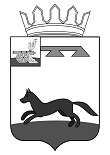 АДМИНИСТРАЦИЯ КОЖУХОВИЧСКОГО СЕЛЬСКОГО ПОСЕЛЕНИЯХИСЛАВИЧСКОГО РАЙОНАСМОЛЕНСКОЙ ОБЛАСТИПОСТАНОВЛЕНИЕот   27  мая   2022 года                    №  26 О внесении изменений в муниципальную программу «Создание условий для обеспечения качественными услугами ЖКХ и благоустройство территории муниципального образования Кожуховичского сельского поселения Хиславичского района  Смоленской области»Объемы ассигнований муниципальной программы (по годам реализации и в разрезе источников финансирования)Объем бюджетных ассигнований на реализацию муниципальной программы составляет 18027,6 тыс. рублей, в том числе:УТВЕРЖДЕНА постановлением Администрации Кожуховичского сельского поселения Хиславичского района Смоленской областиот  01.12.2015  № 36, (в  редакции Постановлений № 25 от 05.05.2016г., № 30 от 21.09.2016г., № 50 от 30.12.2016г., № 9 от 23.03.2017г., № 31 от 14.09.2017г., № 4 от 19.02.2018г.,  №19 от 08.06.2018г., № 35 от 09.10.2018г., № 38 от 10.10.2018г., №46 от 29.10.2018г., №6 от 13.02.2019г., №14 от 27.03.2019г., №  3  от   10.01.2020 г., № 30  от 26.03.2020 г. № 37  от  27.04.2020 г., № 66 от 12.11.2020 г., №  6   от 03.02.2021 г., № 18  от  01.04.2021г., № 25   от 27.04.2021 г., № 41 от  31.08.2021 г., № 45  от 27.09.2021 г.,  № 53   от  21.10.2021 г., №  8   от 01.02.2022 г., № 26 от 27.05.2022 г. Администратор муниципальной программыАдминистрация Кожуховичского сельского поселения Хиславичского района Смоленской областиисполнители  основных мероприятий муниципальной программы   Администрация Кожуховичского сельского поселения Хиславичского района Смоленской областиНаправления (подпрограммы)-  «Комплексное развитие систем коммунальной инфраструктуры муниципального образования»;-  «Благоустройство территории муниципального образования»;-  «Содержание, ремонт и реконструкция сетей наружного уличного освещения на территории муниципального образования»;- «Комплексное развитие сельских территорий Кожуховичского сельского поселения Хиславичского района Смоленской области»Региональные проекты, реализуемые в рамках муниципальной программы1)Увековечивание памяти погибших при защите Отечества на 2019-2024 годы.2)Комплексное развитие сельских территорий.Цель муниципальной программыкоммунальной инфраструктуры в соответствие со стандартами качества, обеспечивающими комфортные условия проживания населения муниципального образованияСроки (этапы) реализации муниципальной программы2016 – 2024годыОбъемы ассигнований муниципальной программы (по годам реализации и в разрезе источников финансирования)Объем бюджетных ассигнований на реализацию муниципальной программы составляет 18027,6 тыс. рублей, в том числе:№ п/пНаименование показателяЕдиница измеренияБазовое значение показателяПланируемое значение показателяПланируемое значение показателяПланируемое значение показателяПланируемое значение показателяПланируемое значение показателяПланируемое значение показателяПланируемое значение показателяПланируемое значение показателяПланируемое значение показателя№ п/пНаименование показателяЕдиница измерения2021 годОчередной финансовый годОчередной финансовый годОчередной финансовый год1-й год планового периода1-й год планового периода1-й год планового периода2-й год планового периода2-й год планового периода2-й год планового периода№ п/пНаименование показателяЕдиница измерения2021 год2022 год2022 год2022 год2023 год2023 год2023 год2024 год2024 год2024 год1234567789910111.- доля населения Кожуховичского сельского поселения, обеспеченного питьевой водой надлежащего качества;%506060606060607070702.- уровень технического состояния сетей наружного уличного освещения.%708080809090909090903.- сбор и обобщение информации о проведении капитального и текущего ремонта муниципального жилищного фонда;наличие –да;отсутствие - нетдададададададададада4.- процент привлечения населения муниципального образования к работам по благоустройству;%55555555555.- процент привлечения предприятий и организаций поселения к работам по благоустройству;%101010101010101010106.- уровень благоустроенности муниципального образования;%60606060606060606060Приложение № 1к Муниципальной программе «Создание условий для обеспечения качественными услугами ЖКХ и благоустройство территории муниципального образования Кожуховичского сельского поселения Хиславичского района  Смоленской области» № п/пНаименованиеИсполнительмероприятияИсточник финансового обеспечения (расшифро-вать)Объем средств на реализацию Муниципальной программы на очередной финансовый год и плановый период (тыс. рублей)Объем средств на реализацию Муниципальной программы на очередной финансовый год и плановый период (тыс. рублей)Объем средств на реализацию Муниципальной программы на очередной финансовый год и плановый период (тыс. рублей)Объем средств на реализацию Муниципальной программы на очередной финансовый год и плановый период (тыс. рублей)Объем средств на реализацию Муниципальной программы на очередной финансовый год и плановый период (тыс. рублей)Планируемое значение показателя реализации муниципальной программы на отчетный год и плановый периодПланируемое значение показателя реализации муниципальной программы на отчетный год и плановый периодПланируемое значение показателя реализации муниципальной программы на отчетный год и плановый период№ п/пНаименованиеИсполнительмероприятияИсточник финансового обеспечения (расшифро-вать)всего2021 год2022 год 2023 год очередной финансовый год год очередной финансовый год год 1-й год планового периода2-й год планового периода12234567891011Цель: Создание условий для приведения  коммунальной инфраструктуры в соответствие со стандартами качества, обеспечивающими комфортные условия проживания населения муниципального образования.Цель: Создание условий для приведения  коммунальной инфраструктуры в соответствие со стандартами качества, обеспечивающими комфортные условия проживания населения муниципального образования.Цель: Создание условий для приведения  коммунальной инфраструктуры в соответствие со стандартами качества, обеспечивающими комфортные условия проживания населения муниципального образования.Цель: Создание условий для приведения  коммунальной инфраструктуры в соответствие со стандартами качества, обеспечивающими комфортные условия проживания населения муниципального образования.Цель: Создание условий для приведения  коммунальной инфраструктуры в соответствие со стандартами качества, обеспечивающими комфортные условия проживания населения муниципального образования.Цель: Создание условий для приведения  коммунальной инфраструктуры в соответствие со стандартами качества, обеспечивающими комфортные условия проживания населения муниципального образования.Цель: Создание условий для приведения  коммунальной инфраструктуры в соответствие со стандартами качества, обеспечивающими комфортные условия проживания населения муниципального образования.Цель: Создание условий для приведения  коммунальной инфраструктуры в соответствие со стандартами качества, обеспечивающими комфортные условия проживания населения муниципального образования.Цель: Создание условий для приведения  коммунальной инфраструктуры в соответствие со стандартами качества, обеспечивающими комфортные условия проживания населения муниципального образования.Цель: Создание условий для приведения  коммунальной инфраструктуры в соответствие со стандартами качества, обеспечивающими комфортные условия проживания населения муниципального образования.Подпрограмма «Комплексное развитие систем коммунальной инфраструктуры муниципального образования»Подпрограмма «Комплексное развитие систем коммунальной инфраструктуры муниципального образования»Подпрограмма «Комплексное развитие систем коммунальной инфраструктуры муниципального образования»Подпрограмма «Комплексное развитие систем коммунальной инфраструктуры муниципального образования»Подпрограмма «Комплексное развитие систем коммунальной инфраструктуры муниципального образования»Подпрограмма «Комплексное развитие систем коммунальной инфраструктуры муниципального образования»Подпрограмма «Комплексное развитие систем коммунальной инфраструктуры муниципального образования»Подпрограмма «Комплексное развитие систем коммунальной инфраструктуры муниципального образования»Подпрограмма «Комплексное развитие систем коммунальной инфраструктуры муниципального образования»Подпрограмма «Комплексное развитие систем коммунальной инфраструктуры муниципального образования»Основное мероприятие 1: Расходы на строительство, содержание, обслуживание и ремонт водопроводных сетей муниципального образованияОсновное мероприятие 1: Расходы на строительство, содержание, обслуживание и ремонт водопроводных сетей муниципального образованияОсновное мероприятие 1: Расходы на строительство, содержание, обслуживание и ремонт водопроводных сетей муниципального образованияОсновное мероприятие 1: Расходы на строительство, содержание, обслуживание и ремонт водопроводных сетей муниципального образованияОсновное мероприятие 1: Расходы на строительство, содержание, обслуживание и ремонт водопроводных сетей муниципального образованияОсновное мероприятие 1: Расходы на строительство, содержание, обслуживание и ремонт водопроводных сетей муниципального образованияОсновное мероприятие 1: Расходы на строительство, содержание, обслуживание и ремонт водопроводных сетей муниципального образованияОсновное мероприятие 1: Расходы на строительство, содержание, обслуживание и ремонт водопроводных сетей муниципального образованияОсновное мероприятие 1: Расходы на строительство, содержание, обслуживание и ремонт водопроводных сетей муниципального образованияОсновное мероприятие 1: Расходы на строительство, содержание, обслуживание и ремонт водопроводных сетей муниципального образования1.1.Расходы на строительство, содержание, обслуживание и ремонт водопроводных сетей муниципального образованияРасходы на строительство, содержание, обслуживание и ремонт водопроводных сетей муниципального образованияАдминистрация Кожуховичского сельского поселения Хиславичского района Смоленской областисредства местного бюджета400,9175,4171,354,2итого по основному  мероприятию 1 муниципальной программыитого по основному  мероприятию 1 муниципальной программыитого по основному  мероприятию 1 муниципальной программы400,9175,4171,3  54,2Основное мероприятие 2: Строительство, содержание, обслуживание и ремонт сетей газопровода муниципального образованияОсновное мероприятие 2: Строительство, содержание, обслуживание и ремонт сетей газопровода муниципального образованияОсновное мероприятие 2: Строительство, содержание, обслуживание и ремонт сетей газопровода муниципального образованияОсновное мероприятие 2: Строительство, содержание, обслуживание и ремонт сетей газопровода муниципального образованияОсновное мероприятие 2: Строительство, содержание, обслуживание и ремонт сетей газопровода муниципального образованияОсновное мероприятие 2: Строительство, содержание, обслуживание и ремонт сетей газопровода муниципального образованияОсновное мероприятие 2: Строительство, содержание, обслуживание и ремонт сетей газопровода муниципального образованияОсновное мероприятие 2: Строительство, содержание, обслуживание и ремонт сетей газопровода муниципального образованияОсновное мероприятие 2: Строительство, содержание, обслуживание и ремонт сетей газопровода муниципального образованияОсновное мероприятие 2: Строительство, содержание, обслуживание и ремонт сетей газопровода муниципального образованияОсновное мероприятие 2: Строительство, содержание, обслуживание и ремонт сетей газопровода муниципального образованияОсновное мероприятие 2: Строительство, содержание, обслуживание и ремонт сетей газопровода муниципального образования2.1.Строительство, содержание, обслуживание и ремонт сетей газопровода муниципального образованияСтроительство, содержание, обслуживание и ремонт сетей газопровода муниципального образованияАдминистрация Кожуховичского сельского поселения Хиславичского района Смоленской областисредства местного бюджета 337,5143,594,0100,0итого по основному  мероприятию 1 муниципальной программыитого по основному  мероприятию 1 муниципальной программыитого по основному  мероприятию 1 муниципальной программы337,5143,594,0100,0Подпрограмма «Благоустройство территории муниципального образования»Подпрограмма «Благоустройство территории муниципального образования»Подпрограмма «Благоустройство территории муниципального образования»Подпрограмма «Благоустройство территории муниципального образования»Подпрограмма «Благоустройство территории муниципального образования»Подпрограмма «Благоустройство территории муниципального образования»Подпрограмма «Благоустройство территории муниципального образования»Подпрограмма «Благоустройство территории муниципального образования»Подпрограмма «Благоустройство территории муниципального образования»Подпрограмма «Благоустройство территории муниципального образования»Подпрограмма «Благоустройство территории муниципального образования»Подпрограмма «Благоустройство территории муниципального образования»Основное мероприятие 1: Соблюдение чистоты и порядка на территории муниципального образованияОсновное мероприятие 1: Соблюдение чистоты и порядка на территории муниципального образованияОсновное мероприятие 1: Соблюдение чистоты и порядка на территории муниципального образованияОсновное мероприятие 1: Соблюдение чистоты и порядка на территории муниципального образованияОсновное мероприятие 1: Соблюдение чистоты и порядка на территории муниципального образованияОсновное мероприятие 1: Соблюдение чистоты и порядка на территории муниципального образованияОсновное мероприятие 1: Соблюдение чистоты и порядка на территории муниципального образованияОсновное мероприятие 1: Соблюдение чистоты и порядка на территории муниципального образованияОсновное мероприятие 1: Соблюдение чистоты и порядка на территории муниципального образованияОсновное мероприятие 1: Соблюдение чистоты и порядка на территории муниципального образованияОсновное мероприятие 1: Соблюдение чистоты и порядка на территории муниципального образованияОсновное мероприятие 1: Соблюдение чистоты и порядка на территории муниципального образования1.1.Соблюдение чистоты и порядка на территории муниципального образованияСоблюдение чистоты и порядка на территории муниципального образованияАдминистрация Кожуховичского сельского поселения Хиславичского района Смоленской областисредства местного бюджета435,7215,8169,950,0итого по основному  мероприятию 1 муниципальной программыитого по основному  мероприятию 1 муниципальной программыитого по основному  мероприятию 1 муниципальной программы435,7215,8169,950,0Основное мероприятие 2: Благоустройство и косметический ремонт Братских могил, Обелисков, Памятных знаков, посвященных воинам-освободителям, находящихся на территории Кожуховичского сельского поселения Хиславичского района Смоленской областиОсновное мероприятие 2: Благоустройство и косметический ремонт Братских могил, Обелисков, Памятных знаков, посвященных воинам-освободителям, находящихся на территории Кожуховичского сельского поселения Хиславичского района Смоленской областиОсновное мероприятие 2: Благоустройство и косметический ремонт Братских могил, Обелисков, Памятных знаков, посвященных воинам-освободителям, находящихся на территории Кожуховичского сельского поселения Хиславичского района Смоленской областиОсновное мероприятие 2: Благоустройство и косметический ремонт Братских могил, Обелисков, Памятных знаков, посвященных воинам-освободителям, находящихся на территории Кожуховичского сельского поселения Хиславичского района Смоленской областиОсновное мероприятие 2: Благоустройство и косметический ремонт Братских могил, Обелисков, Памятных знаков, посвященных воинам-освободителям, находящихся на территории Кожуховичского сельского поселения Хиславичского района Смоленской областиОсновное мероприятие 2: Благоустройство и косметический ремонт Братских могил, Обелисков, Памятных знаков, посвященных воинам-освободителям, находящихся на территории Кожуховичского сельского поселения Хиславичского района Смоленской областиОсновное мероприятие 2: Благоустройство и косметический ремонт Братских могил, Обелисков, Памятных знаков, посвященных воинам-освободителям, находящихся на территории Кожуховичского сельского поселения Хиславичского района Смоленской областиОсновное мероприятие 2: Благоустройство и косметический ремонт Братских могил, Обелисков, Памятных знаков, посвященных воинам-освободителям, находящихся на территории Кожуховичского сельского поселения Хиславичского района Смоленской областиОсновное мероприятие 2: Благоустройство и косметический ремонт Братских могил, Обелисков, Памятных знаков, посвященных воинам-освободителям, находящихся на территории Кожуховичского сельского поселения Хиславичского района Смоленской областиОсновное мероприятие 2: Благоустройство и косметический ремонт Братских могил, Обелисков, Памятных знаков, посвященных воинам-освободителям, находящихся на территории Кожуховичского сельского поселения Хиславичского района Смоленской областиОсновное мероприятие 2: Благоустройство и косметический ремонт Братских могил, Обелисков, Памятных знаков, посвященных воинам-освободителям, находящихся на территории Кожуховичского сельского поселения Хиславичского района Смоленской областиОсновное мероприятие 2: Благоустройство и косметический ремонт Братских могил, Обелисков, Памятных знаков, посвященных воинам-освободителям, находящихся на территории Кожуховичского сельского поселения Хиславичского района Смоленской области2.1.Благоустройство и косметический ремонт Братских могил, Обелисков, Памятных знаков, посвященных воинам-освободителям, находящихся на территории Кожуховичского сельского поселенияБлагоустройство и косметический ремонт Братских могил, Обелисков, Памятных знаков, посвященных воинам-освободителям, находящихся на территории Кожуховичского сельского поселенияАдминистрация Кожуховичского сельского поселения Хиславичского района Смоленской областисредства местного бюджета21,10,01,120,0итого по основному  мероприятию 2 муниципальной программыитого по основному  мероприятию 2 муниципальной программыитого по основному  мероприятию 2 муниципальной программы21,10,01,1 20,0Основное мероприятие 3: Расходы, связанные с реализацией федеральной целевой программы «Увековечивание памяти погибших при защите Отечества на 2019-2024 годы»Основное мероприятие 3: Расходы, связанные с реализацией федеральной целевой программы «Увековечивание памяти погибших при защите Отечества на 2019-2024 годы»Основное мероприятие 3: Расходы, связанные с реализацией федеральной целевой программы «Увековечивание памяти погибших при защите Отечества на 2019-2024 годы»Основное мероприятие 3: Расходы, связанные с реализацией федеральной целевой программы «Увековечивание памяти погибших при защите Отечества на 2019-2024 годы»Основное мероприятие 3: Расходы, связанные с реализацией федеральной целевой программы «Увековечивание памяти погибших при защите Отечества на 2019-2024 годы»Основное мероприятие 3: Расходы, связанные с реализацией федеральной целевой программы «Увековечивание памяти погибших при защите Отечества на 2019-2024 годы»Основное мероприятие 3: Расходы, связанные с реализацией федеральной целевой программы «Увековечивание памяти погибших при защите Отечества на 2019-2024 годы»Основное мероприятие 3: Расходы, связанные с реализацией федеральной целевой программы «Увековечивание памяти погибших при защите Отечества на 2019-2024 годы»Основное мероприятие 3: Расходы, связанные с реализацией федеральной целевой программы «Увековечивание памяти погибших при защите Отечества на 2019-2024 годы»Основное мероприятие 3: Расходы, связанные с реализацией федеральной целевой программы «Увековечивание памяти погибших при защите Отечества на 2019-2024 годы»Основное мероприятие 3: Расходы, связанные с реализацией федеральной целевой программы «Увековечивание памяти погибших при защите Отечества на 2019-2024 годы»Основное мероприятие 3: Расходы, связанные с реализацией федеральной целевой программы «Увековечивание памяти погибших при защите Отечества на 2019-2024 годы»3.1.Расходы, связанные с реализацией федеральной целевой программы «Увековечивание памяти погибших при защите Отечества на 2019-2024 годыРасходы, связанные с реализацией федеральной целевой программы «Увековечивание памяти погибших при защите Отечества на 2019-2024 годыАдминистрация Кожуховичского сельского поселения Хиславичского района Смоленской областисредства федерального бюджета267,1267,10,00,03.1.Расходы, связанные с реализацией федеральной целевой программы «Увековечивание памяти погибших при защите Отечества на 2019-2024 годыРасходы, связанные с реализацией федеральной целевой программы «Увековечивание памяти погибших при защите Отечества на 2019-2024 годыАдминистрация Кожуховичского сельского поселения Хиславичского района Смоленской областисредства местного бюджета14,114,10,00,0итого по основному  мероприятию 3 муниципальной программыитого по основному  мероприятию 3 муниципальной программыитого по основному  мероприятию 3 муниципальной программыПодпрограмма «Содержание, ремонт и реконструкция сетей наружного уличного освещения на территории муниципального образования»Подпрограмма «Содержание, ремонт и реконструкция сетей наружного уличного освещения на территории муниципального образования»Подпрограмма «Содержание, ремонт и реконструкция сетей наружного уличного освещения на территории муниципального образования»Подпрограмма «Содержание, ремонт и реконструкция сетей наружного уличного освещения на территории муниципального образования»Подпрограмма «Содержание, ремонт и реконструкция сетей наружного уличного освещения на территории муниципального образования»Подпрограмма «Содержание, ремонт и реконструкция сетей наружного уличного освещения на территории муниципального образования»Подпрограмма «Содержание, ремонт и реконструкция сетей наружного уличного освещения на территории муниципального образования»Подпрограмма «Содержание, ремонт и реконструкция сетей наружного уличного освещения на территории муниципального образования»Подпрограмма «Содержание, ремонт и реконструкция сетей наружного уличного освещения на территории муниципального образования»Подпрограмма «Содержание, ремонт и реконструкция сетей наружного уличного освещения на территории муниципального образования»Подпрограмма «Содержание, ремонт и реконструкция сетей наружного уличного освещения на территории муниципального образования»Подпрограмма «Содержание, ремонт и реконструкция сетей наружного уличного освещения на территории муниципального образования»	Основное мероприятие 1: Содержание, ремонт и реконструкция сетей наружного уличного освещения		Основное мероприятие 1: Содержание, ремонт и реконструкция сетей наружного уличного освещения		Основное мероприятие 1: Содержание, ремонт и реконструкция сетей наружного уличного освещения		Основное мероприятие 1: Содержание, ремонт и реконструкция сетей наружного уличного освещения		Основное мероприятие 1: Содержание, ремонт и реконструкция сетей наружного уличного освещения		Основное мероприятие 1: Содержание, ремонт и реконструкция сетей наружного уличного освещения		Основное мероприятие 1: Содержание, ремонт и реконструкция сетей наружного уличного освещения		Основное мероприятие 1: Содержание, ремонт и реконструкция сетей наружного уличного освещения		Основное мероприятие 1: Содержание, ремонт и реконструкция сетей наружного уличного освещения		Основное мероприятие 1: Содержание, ремонт и реконструкция сетей наружного уличного освещения		Основное мероприятие 1: Содержание, ремонт и реконструкция сетей наружного уличного освещения		Основное мероприятие 1: Содержание, ремонт и реконструкция сетей наружного уличного освещения	1.1.Содержание, ремонт и реконструкция сетей наружного уличного освещенияСодержание, ремонт и реконструкция сетей наружного уличного освещенияАдминистрация Кожуховичского сельского поселения Хиславичского района Смоленской областисредства местного бюджета454,3190,1234,230,0итого по основному  мероприятию 1 муниципальной программыитого по основному  мероприятию 1 муниципальной программыитого по основному  мероприятию 1 муниципальной программы454,3190,1234,230,0Подпрограмма Комплексное развитие сельских территорий Кожуховичского сельского поселения Хиславичского района Смоленской областиПодпрограмма Комплексное развитие сельских территорий Кожуховичского сельского поселения Хиславичского района Смоленской областиПодпрограмма Комплексное развитие сельских территорий Кожуховичского сельского поселения Хиславичского района Смоленской областиПодпрограмма Комплексное развитие сельских территорий Кожуховичского сельского поселения Хиславичского района Смоленской областиПодпрограмма Комплексное развитие сельских территорий Кожуховичского сельского поселения Хиславичского района Смоленской областиПодпрограмма Комплексное развитие сельских территорий Кожуховичского сельского поселения Хиславичского района Смоленской областиПодпрограмма Комплексное развитие сельских территорий Кожуховичского сельского поселения Хиславичского района Смоленской областиПодпрограмма Комплексное развитие сельских территорий Кожуховичского сельского поселения Хиславичского района Смоленской областиПодпрограмма Комплексное развитие сельских территорий Кожуховичского сельского поселения Хиславичского района Смоленской областиПодпрограмма Комплексное развитие сельских территорий Кожуховичского сельского поселения Хиславичского района Смоленской областиПодпрограмма Комплексное развитие сельских территорий Кожуховичского сельского поселения Хиславичского района Смоленской областиПодпрограмма Комплексное развитие сельских территорий Кожуховичского сельского поселения Хиславичского района Смоленской областиОсновное мероприятие 1: Сохранение и  восстановление историко-культурных памятников и природных ландшафтов на территории Кожуховичского сельского поселения Хиславичского района Смоленской областиОсновное мероприятие 1: Сохранение и  восстановление историко-культурных памятников и природных ландшафтов на территории Кожуховичского сельского поселения Хиславичского района Смоленской областиОсновное мероприятие 1: Сохранение и  восстановление историко-культурных памятников и природных ландшафтов на территории Кожуховичского сельского поселения Хиславичского района Смоленской областиОсновное мероприятие 1: Сохранение и  восстановление историко-культурных памятников и природных ландшафтов на территории Кожуховичского сельского поселения Хиславичского района Смоленской областиОсновное мероприятие 1: Сохранение и  восстановление историко-культурных памятников и природных ландшафтов на территории Кожуховичского сельского поселения Хиславичского района Смоленской областиОсновное мероприятие 1: Сохранение и  восстановление историко-культурных памятников и природных ландшафтов на территории Кожуховичского сельского поселения Хиславичского района Смоленской областиОсновное мероприятие 1: Сохранение и  восстановление историко-культурных памятников и природных ландшафтов на территории Кожуховичского сельского поселения Хиславичского района Смоленской областиОсновное мероприятие 1: Сохранение и  восстановление историко-культурных памятников и природных ландшафтов на территории Кожуховичского сельского поселения Хиславичского района Смоленской областиОсновное мероприятие 1: Сохранение и  восстановление историко-культурных памятников и природных ландшафтов на территории Кожуховичского сельского поселения Хиславичского района Смоленской областиОсновное мероприятие 1: Сохранение и  восстановление историко-культурных памятников и природных ландшафтов на территории Кожуховичского сельского поселения Хиславичского района Смоленской областиОсновное мероприятие 1: Сохранение и  восстановление историко-культурных памятников и природных ландшафтов на территории Кожуховичского сельского поселения Хиславичского района Смоленской областиОсновное мероприятие 1: Сохранение и  восстановление историко-культурных памятников и природных ландшафтов на территории Кожуховичского сельского поселения Хиславичского района Смоленской области1.1.сохранение и восстановление историко-культурных памятников и природных ландшафтов на территории Кожуховичского сельского поселения Хиславичского района Смоленской областисохранение и восстановление историко-культурных памятников и природных ландшафтов на территории Кожуховичского сельского поселения Хиславичского района Смоленской областиАдминистрация Кожуховичского сельского поселения Хиславичского района Смоленской областисредства местного бюджета485,0485,00,00,0Основное мероприятие 2: Обеспечение жителей муниципального образования Кожуховичского сельского поселения благоприятными условиями проживания, в части упорядочивания отношений в сфере обращения с твердыми коммунальными отходамиОсновное мероприятие 2: Обеспечение жителей муниципального образования Кожуховичского сельского поселения благоприятными условиями проживания, в части упорядочивания отношений в сфере обращения с твердыми коммунальными отходамиОсновное мероприятие 2: Обеспечение жителей муниципального образования Кожуховичского сельского поселения благоприятными условиями проживания, в части упорядочивания отношений в сфере обращения с твердыми коммунальными отходамиОсновное мероприятие 2: Обеспечение жителей муниципального образования Кожуховичского сельского поселения благоприятными условиями проживания, в части упорядочивания отношений в сфере обращения с твердыми коммунальными отходамиОсновное мероприятие 2: Обеспечение жителей муниципального образования Кожуховичского сельского поселения благоприятными условиями проживания, в части упорядочивания отношений в сфере обращения с твердыми коммунальными отходамиОсновное мероприятие 2: Обеспечение жителей муниципального образования Кожуховичского сельского поселения благоприятными условиями проживания, в части упорядочивания отношений в сфере обращения с твердыми коммунальными отходамиОсновное мероприятие 2: Обеспечение жителей муниципального образования Кожуховичского сельского поселения благоприятными условиями проживания, в части упорядочивания отношений в сфере обращения с твердыми коммунальными отходамиОсновное мероприятие 2: Обеспечение жителей муниципального образования Кожуховичского сельского поселения благоприятными условиями проживания, в части упорядочивания отношений в сфере обращения с твердыми коммунальными отходамиОсновное мероприятие 2: Обеспечение жителей муниципального образования Кожуховичского сельского поселения благоприятными условиями проживания, в части упорядочивания отношений в сфере обращения с твердыми коммунальными отходамиОсновное мероприятие 2: Обеспечение жителей муниципального образования Кожуховичского сельского поселения благоприятными условиями проживания, в части упорядочивания отношений в сфере обращения с твердыми коммунальными отходамиОсновное мероприятие 2: Обеспечение жителей муниципального образования Кожуховичского сельского поселения благоприятными условиями проживания, в части упорядочивания отношений в сфере обращения с твердыми коммунальными отходамиОсновное мероприятие 2: Обеспечение жителей муниципального образования Кожуховичского сельского поселения благоприятными условиями проживания, в части упорядочивания отношений в сфере обращения с твердыми коммунальными отходами2.1.Обеспечение жителей муниципального образования Кожуховичского сельского поселения благоприятными условиями проживания, в части упорядочивания отношений в сфере обращения с твердыми коммунальными отходами, путем оборудования контейнерных площадок для бесперебойной работы регионального оператора в области обращения с отходами.Обеспечение жителей муниципального образования Кожуховичского сельского поселения благоприятными условиями проживания, в части упорядочивания отношений в сфере обращения с твердыми коммунальными отходами, путем оборудования контейнерных площадок для бесперебойной работы регионального оператора в области обращения с отходами.Администрация Кожуховичского сельского поселения Хиславичского района Смоленской областисредства местного бюджета769,1769,10,00,0итого по основному  мероприятию 2 муниципальной программыитого по основному  мероприятию 2 муниципальной программыитого по основному  мероприятию 2 муниципальной программы769,1769,10,00,0Всего по муниципальной программеВсего по муниципальной программеВсего по муниципальной программе3184,82260,1670,5254,2